INTERNATIONAL MUSIC CAMP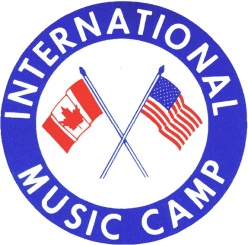 ADMINISTRATIVE STAFF APPLICATION – 2024 SeasonReturn to: International Music Camp,  111-11th Ave SW, Suite 3,  Minot, ND 58701E-mail: info@internationalmusiccamp.com     Phone: 701-838-8472     Fax: 701-838-1351Please Type or Print Legibly	Application Date_____________Name___________________________________________ 	Date of Birth________________Mailing Address_______________________________________________________________	                                              Number & Street/PO BoxCity/St/Prov_____________________________________ 	Zip/Postal Code_____________Preferred Phone_______________________ Secondary Phone__________________________E-mail Address:_______________________________________________________________Dates available from_________________ to ______________________Administrative Staff position for which you are applying: List in order of preference starting with 1	Concessionist ______________	Cook ________________	Dean/Counselor ___________Equipment Manager _________	Housekeeping _________	Kitchen Assistant ___________ Librarian __________________	Office Assistant ________	Camp Nurse_______________Photography & Social Media Specialist ________ (must provide examples of photography)Please read 2024 Job Descriptions carefully for the job requirements for each position.Are there any reasons you may have difficulty in performing any of the essential functions of the job for which you have applied?  Yes________	No_________If yes, please explain:___________________________________________________________ 	_____________________________________________________________________________EDUCATIONPREVIOUS EMPLOYMENTPROFESSIONAL/PERSONAL REFERENCES (provide at least three)What contributions do you think you can bring to the International Music Camp?___________________________________________________________________________________________________________________________________________________________________________________________________________________________________________________Write a brief biographical sketch, highlighting specialized training and/or experience in the areas that might have a bearing on the position(s) for which you are applying.________________________________________________________________________________________________________________________________________________________________________________________________________________________________________________________________________________________________________________________Have you been convicted of a crime(s) other than a traffic violation in the past ten years?  (A prior conviction will not necessarily bar you from employment.  The camp will consider the type and time of the conviction.)   Yes____    No_____* For Canadian Applicants, please send in a copy of your criminal background check, if you already have one.  Have you ever been criminally charged with any crime related to the mistreatment, abuse or molestation of children?  Yes _____    No_____The following two questions are not requirements for employment.1. Do you have current certification in the following?  (Check all that apply)CPR_____     	First Aid_____    2. Do you speak language(s) other than English? _____  If so, which one(s)?__________________I authorize investigation of all statements herein and release the International Music Camp and all others from liability in connection with the same.  I understand that, if employed, I will be an at-will employee and that any agreement to the contrary must be in writing and signed by the Camp Directors.  I also understand that untrue, misleading or omitted information herein may result in dismissal, regardless of the time of discovery by the camp.Signature_________________________________      Date_____________________________YearsSchoolMajor SubjectsDegreeDatesEmployerAddress/PhoneNature of WorkSupervisorNameEmailPhone